一般財団法人篠原欣子記念財団　御中助成金受取書研修費用助成の助成金として、下記の金額を正に受領いたしました。金　　　　　　　円也〔備考〕以上※データを保存する際、ファイル名の冒頭【　　】内に法人名を記入のうえ保存してください。日付（発行日）令和　　年　　月　　日法人名法人住所代表者（役職・氏名）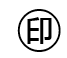 